中国科学院深圳先进技术研究院全球招聘启事Recruiting	Information100 万年薪+300 万住房补贴+年科研启动经费 300 万+子女入学+每年高端人才体检 我们还将为您招募团队，申请广东省、深圳市各类人才项目。关注主流媒体报道，了解我们发展动态： 凤凰卫视：http://www.siat.cas.cn/xwzx/mtbd/201402/t20140218_4033404.html 新闻联播：http://www.siat.ac.cn/xwzx/mtbd/201506/t20150608_4370591.html 朝闻天下：http://www.siat.cas.cn/xwzx/mtbd/201506/t20150604_4368662.html2017 北美春季招聘宣讲活动安排RECRUITMENT SCHEDULE	4 月 4 日 加州大学伯克利分校时间：18:00-20:15	地址：254 Sutardja Dai Hall	4 月 5 日 加州大学圣迭戈分校时间：18:00-20:15	地址：Price Center Red Shoe Room	4 月 7 日 休斯顿大学 时间：18:00-20:15	地址：待定	4 月 9 日 华盛顿大学西雅图分校时间：18:30-20:20	地址：Loew Hall（Low）217	4 月 10 日 科罗拉多大学（博尔德校区）时间：18:00-20:20	地址：HUMN 125	4 月 12 日 明尼苏达大学双城分校时间：18:30-20:20	地址：room 2-260,Kenneth H. Keller Hall,	4 月 14 日 普渡大学时间：18:00-20:20	地址：Kran G004	4 月 17 日 哈佛大学时间：18:00-20:20	地址：Geological Museum 102 (Haller Hall)	4 月 18 日 哥伦比亚大学时间：18:30-20:00	地址：750 CEPSR招聘会地址更新中，敬请关注各学联公众号。 欢迎访问 www.siat.ac.cn 了解先进院更多信息。长期招聘职位 POSITION:教授 Professor副教授 Associate Professor助理研究员 Assistant Professor单位简介 INTRODUCTION:作为中国创意之都深圳的唯一国立科研机构---中国科学院深圳先进技术研究院（以下 简称先进院），由中国科学院、深圳市政府、香港中文大学 2006 年在深圳共同组建，定位于创建国际一流的工业研究院。 经过十年的建设，先进院先后获得中组部千人计划基地，万人计划基地，拥有千人计划、百人计划逾 65 人，获批的广东省创新团队超越广东省其他高校及科研机构，全省第 一；深圳市引进海外智力示范单位，国家国际科技合作基地。先进院目前共有正式员工 1200 余人，博士学历比例超过 45%，具有海外留学背景人员超过 460 人，已经逐渐成为 华南人才高地.经过十年的发展，集教育、科研、产业、资本四位一体的发展模式，发挥学科交叉特 色，集成创新新优势，建立经济预测机制，培养市场拓展能力。先进技术院拥有一支有研 究生、博士后、访问学者组成的高水平流动人员队伍，先进、高效的管理体制和合理完善 的科技成果转移、转化机制，产生的研究成果得到国际同领域顶级研发组织及专家的广泛 认同，转化的科技成果被企业广泛接受与应用，培养的专门人才得到社会广泛认同与欢迎， 成为人才一流、科研一流、管理一流的国家研究机构。Shenzhen Institutes of Advanced Technology (SIAT)-Chinese Academy of Sciences was jointly established by Chinese Academy of Sciences (CAS), the Chinese University of Hong Kong (CUHK), and the Shenzhen Municipal Government in 2006. Over the past 10 years, SIAT has earned an outstanding reputation for translating findings from basic research into industrial application under the efforts of the interdisciplinary teams of scientists and engineers. The wide-ranging expertise drawing from technical, engineering or science professions has now positioned SIAT at the interface between biology technologies (BT) and information technologies (IT) for the 21st century innovation.研究领域 Research Field:Advanced biomedical imaging and therapy technologyBiomedical devices and medical roboticsSynthetic biology and system biologyNeurobiological mechanisms of brain disordersBiomedical informatics and gene sequenceNeural engineering and rehabilitationRobot and intelligent systemHigh-performance and cloud computingComputer graphics and computer visionMicro/nano/bio engineeringImmunology, translational medicineNanomedicine, antibody, gene therapyBiomaterials and tissue engineeringElectric car technologyWater treatment technology联系方式 CONTACT： 汪瑞人力资源与教育处处长T: 0086-755-86392095E: rui.wang@siat.ac.cn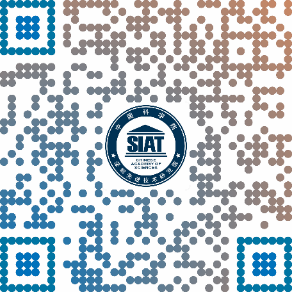 